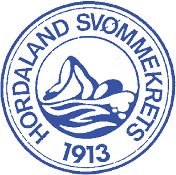 DOMMERHONORARSKJEMASTEVNE :  …………………………………………………….

Dato: …………………………………Honorar kr. 150.- pr. økt   x   ………    økter                    kr………………Reiseutgifter (kollektiv transport)                                   kr………………SUM Honorar                                                                      kr……………….Dato :………………………………………….…………………………………………………………………………….Kontonummer ved utbetaling til bankkonto ………………………………………………………………………………………….
Navn på dommer i blokkbokstaver ………………………………………………………………………………………….
Underskrift dommer 